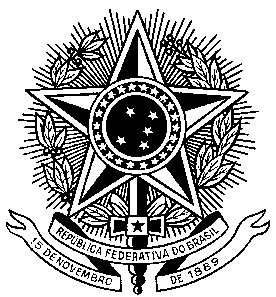 MINISTÉRIO DA EDUCAÇÃOUNIVERSIDADE FEDERAL DE PELOTASCONSELHO COORDENADOR DO ENSINO DA PESQUISA E DA EXTENSÃO – COCEPECONVOCAÇÃOCONVOCO Vossa Senhoria para reunião ordinária do Conselho Coordenador do Ensino da Pesquisa e da Extensão – COCEPE, a ser realizada no dia 04 de junho de 2020, quinta-feira, com início às 9h, via webconferência, com a seguinteORDEM DO DIA:01. APROVAÇÃO ATAS 07, 08 E 09/202002.PROFESSOR EFETIVO03. COMISSÃO DE GRADUAÇÃO - CG04. COMISSÃO DE PESQUISA E PÓS-GRADUAÇÃO - CPPG05. COMISSÃO DE EXTENSÃO - CE06. PROJETOS UNIFICADOS - COBALTO07. PROCESSOSAPROVADOS “AD REFERENDUM” PARA SEREM HOMOLOGADOSSecretaria dos Conselhos Superiores, aos dois dias do mês de junho do ano de dois mil e vinte                                                                                                             Prof. Dr. Luís Isaías Centeno do Amaral                                                                                                           Presidentedo COCEPEOR-DEMPROCESSOSNÚMEROORIGEMUNIDADEASSUNTOPARECER2.0123110.013426/2020-33Curso de FisioterapiaESEFAbertura de Concurso Público para o Magisterio Superior – Supra-área: Fisioterapia – Área: Fisioterapia Traumato-ortopédica OU Termoterapia, Eletroterapia e Fototerapia OU História da Fisioterapia – Vaga novaPLENO2.0223110.013451/2020-17Curso de FisioterapiaESEFAbertura de Concurso Público para o Magisterio Superior – Supra-área: Fisioterapia – Área: Fisioterapia Neurofuncional OU Ética em Saúde OU Manejo do Paciente – Vaga novaPLENO2.0323110.013452/2020-61Curso de FisioterapiaESEFAbertura de Concurso Público para o Magisterio Superior – Supra-área: Fisioterapia – Área: SUS e Fisioterapia OU Fisioterapia Preventiva e Saúde Pública OU Semiologia Geral e Aplicada em Fisioterapia – Vaga novaPLENO2.0423110.009670/2020-00FATAbertura de Concurso Público para o Magisterio Superior – Supra-área: Administração Pública – Área: Política e Planejamento Governamentais – Vaga Aposentadoria Prof.ª Maria da Graça RamosPLENO2.0523110.051819/2019-10FAEMAbertura de Concurso Público para o Magisterio Superior – Supra-área: Fitotecnia – Área: Plantas de Lavoura – Vaga Exoneração Prof. Paulo Dejalma ZimmerPLENO2.0623110.014023/2020-10FAEAbertura de Concurso Público para o Magisterio Superior – Supra-área: Teoria e Prática Pedagógica – Área: Educação Infantil– Vaga AposentadoriaProf.ª Eliane Teresinha PeresPLENO2.0723110.011661/2020-71FEAbertura de Concurso Público para o Magisterio Superior – Supra-área: Enfermagem Hospitalar na Rede de Atenção à Saúde – Área: Enfermagem Médico-Cirúrgica– Vaga Aposentadoria Prof.ª Eda SchwartzPLENO2.0823110.038915/2018-83FAMEDAbertura de Concurso Público para o Magisterio Superior – Supra-área: Saúde Coletiva – Área: Saúde Coletiva – Vaga Vacância do Prof. Fernando Ribas Feijó - REABERTURAPLENO2.0923110.048971/2019-15FAMEDAbertura de Concurso Público para o Magisterio Superior – Supra-área: Clínica Médica – Área: Semiologia – Vaga Aposentadoria Prof.ª Vera Maria Freitas da Silveira - REABERTURAPLENO2.1023110.024132/2018-12FAMEDAbertura de Concurso Público para o Magisterio Superior – Supra-área: Ginecologia e Obsterícia – Área: Ginecologia e Obstetrícia – Vaga Vacância Prof.ª Rosilene Jara Reis - REABERTURAPLENO2.1123110.013220/2020-11FNAbertura de Concurso Público para o Magisterio Superior – Supra-área: Nutrição – Área: Nutrição e Alimentação Coletiva – Vaga Aposentadoria Prof.ª Denise Petrucci GigantePLENO2.1223110.013699/2020-88FOAbertura de Concurso Público para o Magisterio Superior – Supra-área: Odontologia – Área: Periodontia – Vaga Aposentadoria Prof.ª Elenara  Ferreira de OliveiraPLENO2.1323110.013796/2020-71IBAbertura de Concurso Público para o Magisterio Superior – Supra-área: Ciências Biológicas – Área: Genética – Vaga Aposentadoria Prof.ª Silvia Maria Lannes de Campos da CostaPLENO2.1423110.013862/2020-11CDTECAproveitamento de candidato aprovado em Concurso Público para o Magisterio Superior - Proc. 23110.058311/2018-53 - Ed. 024/2019 - Vaga: Demissão Prof. Fabrício Aulo OglariPLENO2.1523110.009607/2020-65CENGAproveitamento de candidato aprovado em Concurso Público para o Magisterio Superior - Proc. 23110.011759/2018-11 - Ed. 027/2018 - Vaga: Aposentadoria do Prof. Daniel Silva GuimarãesPLENO2.1623110.007018/2020-42FATAproveitamento de candidato aprovado em Concurso Público para o Magisterio Superior - Proc. 23110.016004/2018-03 - Ed. 027/2018 - Vaga: redistr. Prof.ª Carolina Ceretta p/UFSMPLENO2.1723110.041098/2019-21FEAproveitamento de candidato aprovado em Concurso Público para o Magisterio Superior - Proc. 23110.058672/2018-08 - Ed. 024/2019 - Vaga: Aposent. Prof. Celeste Pereira dos SantosPLENO2.1823110.013635/2020-87FOAproveitamento de candidato aprovado em Concurso Público para o Magisterio Superior - Proc. 23110.058668/2018-31 - Ed. 024/2019 - Vaga: Exoneração Prof.ªAndréa Morales CascaesPLENO2.1923110.005393/2020-58FNRedistribuição LEONARDO POZZA DOS SANTOS da UNIPAMPA p/UFPel - Vaga: Aposentadoria Prof.ª Eliane BenderPLENOOR-DEMPROCESSOSNÚMEROORIGEMUNIDADEASSUNTOPARECER3.0123110.010092/2020-46ExternaPedido de Revalidação de Graduação - NELVA BUGONI RIQUETTI - Área de Engenharias - Ref. Carolina Bori 00634.1.17237/09-2019DESFAVORÁVEL3.0223110.013042/2020-11ExternaPedido de Revalidação de Graduação - WAGNER ROBERTO DA SILVA MATOS - Área: PROCESSOS GERENCIAIS - ref. Carolina Bori 00634.1.23257-03/2020DESFAVORÁVEL3.0323110.013040/2020-21ExternaPedido de Revalidação de Graduação - GUSTAVO QUEIROZ DE MELO RODRIGUES - Área: PROCESSOS GERENCIAIS - REF. Carolina Bori 00634.1.23120/03-2020FAVORÁVEL3.0423110.013713/2020-43AcadêmicaCENGAutorização de renvação de estágio não obrigatório da Acadêmica Juliane Weber Peters - Curso de Engenharia de Controle e AutomaçãoFAVORÁVEL3.0523110.010372/2020-54CARelatório de Projeto de Ensino: Atelier Avançado de GravuraFAVORÁVEL3.0623110.006251/2020-16CARelatório de Projeto de Ensino: SULDESIGN ESTÚDIO: LABORATÓRIO AVANÇADO DE DESIGN GRÁFICO E DIGITAL (encerramento do projeto)FAVORÁVEL3.0723110.026669/2019-06CCQFARelatório de Projeto de Ensino: XI Semana Acadêmica Integrada dos Cursos de Bacharelado em QuímicaFAVORÁVEL3.0823110.060209/2018-18CCQFARelatório de Projeto de Ensino: Projeto de Apoio em Química GeralFAVORÁVEL3.0923110.011284/2018-55CCQFARelatório de Projeto de Ensino: Atuação em práticas de Análise Sensorial de AlimentosFAVORÁVEL3.1023110.008860/2018-87CENGRelatório de Projeto de Ensino: Monitoria da Disciplina de Fenômenos de TransporteFAVORÁVEL3.1123110.044597/2018-90CENGRelatório de Projeto de Ensino: Monitoria de GeoquímicaFAVORÁVEL3.1223110.044591/2018-12CENGRelatório de Projeto de Ensino: Grupo de Estudos em GeociênciasFAVORÁVEL3.1323110.044579/2018-16CENGRelatório de Projeto de Ensino: Monitoria de Petrologia MetamórficaFAVORÁVEL3.1423110.055995/2018-31CENGRelatório de Projeto de Ensino: Feira de Marketing AplicadoFAVORÁVEL3.1523110.043885/2019-16CIMRelatório de Projeto de Ensino: Fim das Democracias Liberais? Perspectivas da Política InternacionalFAVORÁVEL3.1623110.010299/2019-87FAERelatório de Projeto de Ensino: O diálogo como princípio da ressignificação dos atos de ensinar e aprenderFAVORÁVEL3.1723110.004766/2019-30FAERelatório de Projeto de Ensino: Modos de aprender no ambiente universitário: da autorregulação às narrativasFAVORÁVEL3.1823110.012334/2019-01FAMEDRelatório de Projeto de Ensino: Orientações em saúde oftalmológicaFAVORÁVEL3.1923110.006881/2019-49FAMEDRelatório de Projeto de Ensino: Núcleo de Estudos, Pesquisas e Intervenções em Saúde Mental, Cognição e Comportamento (NEPSI)FAVORÁVEL3.2023110.025004/2019-77FATRelatório de Projeto de Ensino: II Semana Acadêmica Integrada da FATFAVORÁVEL3.2123110.045700/2019-08FDRelatório de Projeto de Ensino: Descomplicando o LattesFAVORÁVEL3.2223110.012619/2018-52FDRelatório de Projeto de Ensino: Consumo e Vulnerabilidade na Sociedade Contemporânea: perspectivas do Século XXIFAVORÁVEL3.2323110.013234/2019-93FVRelatório de Projeto de Ensino: Grupo de estudos em anestesiologia animalFAVORÁVEL3.2423110.061992/2018-37FVRelatório de Projeto de Ensino: Cinologia: história, criação e manejo de cãesFAVORÁVEL3.2523110.022008/2018-12FVRelatório de Projeto de Ensino: Dermatovet: Grupo de Estudos em dermatologia veterinária.FAVORÁVEL3.2623110.005501/2018-78FVRelatório de Projeto de Ensino: Terapêutica VeterináriaFAVORÁVEL3.2723110.010198/2020-40IBRelatório de Projeto de Ensino: Colóquios BotânicosFAVORÁVEL3.2823110.005413/2020-91IBRelatório de Projeto de Ensino: Dançando a FisiologiaFAVORÁVEL3.2923110.004273/2020-33IBRelatório de Projeto de Ensino: O Ensino de Zoologia: qualificação do corpo discente.FAVORÁVEL3.3023110.011415/2019-85IBRelatório de Projeto de Ensino: Treinamento em discussão e interpretação de textos acadêmicosFAVORÁVEL3.3123110.007480/2019-14IBRelatório de Projeto de Ensino: Liga Acadêmica de Fisiologia Médica - LAFIMFAVORÁVEL3.3223110.002084/2020-26ICHRelatório de Projeto de Ensino: Descobrindo e explorando o QGisFAVORÁVEL3.3323110.010658/2020-30IFMRelatório de Projeto de Ensino: VÍDEOS NO YOUTUBE: CANAL MATEMÁTICA BÁSICA UFPELFAVORÁVEL3.3423110.009971/2020-25IFMRelatório de Projeto de Ensino: GAMA: Grupo de Apoio em MatemáticaFAVORÁVEL3.3523110.011997/2020-33PRERelatório de Projeto de Ensino: Programa de Monitoria da UFPELFAVORÁVELOR-DEMPROCESSOSNÚMEROORIGEMUNIDADEASSUNTOPARECER4.0123110.010598/2020-55Recurso de João Henrique Figueredo de Oliveira, aluno da Especialização em Educação da UFPEL.PLENO4.0223110.011046/2020-64Pedido de Reconhecimento de Doutorado - CARLOS EDUARDO PORCIUNCULA LEONARDI - Área: MEDICINA VETERINÁRIA - Carolina Bori 00634.3.22857/02-2020FAVORÁVEL4.0323110.012884/2020-55Prorrogação de Projeto de Pesquisa: Análise discursiva de gêneros: das marcas linguísticas às marcas enunciativasFAVORÁVEL4.0423110.011963/2020-49Projeto de Pesquisa: Estudos Aplicados em Ciências AmbientaisFAVORÁVEL4.0523110.048949/2019-67Projeto de Pesquisa: Influência do reforço positivo em éguas no período puerperal no relacionamento égua-potro-humanoFAVORÁVEL4.0623110.038855/2019-80Projeto de Pesquisa: Perfil da judicialização de medicamentos do Serviço de Oncologia do Hospital Escola da Universidade Federal de PelotasFAVORÁVEL4.0723110.009331/2020-15Protocolo de Intenções entre a UFPel X Universidad Nacional de Tierra Del Fuego, Antártida e Islas Del Atlantico Sur (UNTDF)FAVORÁVELOR-DEMPROCESSOSNÚMEROORIGEMUNIDADEASSUNTOPARECER5.0123110.009563/2020-73CDTECRelatório de Projeto Mural G Biotec 10 anos (Código 1424)FAVORÁVEL5.0223110.013326/2020-15FORelatório de Projeto de Extensão: Anatomia Funcional e Estética para Restaurações Diretas (AFERD) - Código 1042FAVORÁVEL5.0323110.011146/2020-91FVRelatório de Projeto de Extensão: Código 407 - Monitoramento da qualidade da água em propriedades leiteiras na região sul do Estado do Rio Grande do Sul.FAVORÁVEL5.0423110.020712/2019-11IBRelatório de Projeto de Extensão: Código 134 - Projeto Vida de Inseto​.FAVORÁVEL5.0523110.010739/2020-30IBRelatório de Projeto de Extensão: Museu Anatômico Itinerante: anatomia humana e educação em saúde em diálogos escolares e científicos (Código 90)FAVORÁVEL5.0623110.008948/2020-13IFMRelatório de Projeto de Extensão: Código 1300 - CinefísicaFAVORÁVEL5.0723110.013201/2020-87IFMRelatório de Projeto de Extensão: Discutindo Metodologias para o ensino da Matemática nos anos iniciais (Ano III) - Código 1553FAVORÁVEL5.0823110.012500/2020-02PRECRelatório de Projeto de Extensão: Código 1593 - Semana dos Museus da UFPel 2019.FAVORÁVEL5.0923110.013803/2020-34CARenovação de Projeto de Extensão: Residências artísticas (Código 313)FAVORÁVEL5.1023110.013788/2020-24CARenovação de Projeto de Extensão: Cine UFPel em rede - curadoria criativa (Código 251)FAVORÁVEL5.1123110.013793/2020-37CARenovação de Projeto de Extensão: Cine UFPel para escolas e asilos (​Código 237)FAVORÁVEL5.1223110.013797/2020-15CARenovação de Projeto de Extensão: Sala de Figurinos (Código 603)FAVORÁVELOR-DEMPROCESSOSNÚMEROORIGEMUNIDADEASSUNTOPARECERComissão de Extensão - Ações6.018625Vida Escolar - Hisales em tempos de isolamento social(Projeto: Memórias da Alfabetização)FAVORÁVEL6.024012Analise de raspados cutaneos, citológico de pele e biópsia aspirativa de material colhido durante ação na Prefeitura Municipal de Pelotas(Projeto: Dermatovet: Serviço em dermatologia veterinária, na área de abrangência da UFPel)FAVORÁVEL6.038167Desafio Pré-Universitário durante a pandemia(Projeto: Desafio: Pré-Universitário Popular)FAVORÁVEL6.048702Exposição Cartografias do Cotidiano de Pelotas, diversidade não se Esconde!(Projeto: “TERRA DE SANTO: PATRIMONIALIZAÇÃO DE TERREIRO EM PELOTAS”)FAVORÁVEL6.057965Química Virtual no Projeto Transfere(Projeto: Mediação de conhecimentos químicos entre universidade e comunidades - TRANSFERE)FAVORÁVELComissão de Extensão - Projetos6.062542Rede de Museus da UFPel: ações e divulgaçãoFAVORÁVEL6.072667Ações do Núcleo de Acervo e Reserva Técnica do MALGFAVORÁVEL6.082633Acervo Multimídia de Arqueologia e AntropologiaFAVORÁVEL6.092225Biotecnologia molecular para desenvolvimento tecnológico na academiaFAVORÁVEL6.102443Educação Matemática e Autismo - Ano IIFAVORÁVEL6.112775Museu Diários do IsolamentoFAVORÁVEL6.122675Trabalhadores de empresas-aplicativo em tempos de COVID-19: alternativas e enfrentamentos possíveisFAVORÁVELComissão de Pesquisa e Pós-Graduação - Ações 6.138060Avaliação de mercado para inserção da ENCE PBE-Edifica(Projeto: Etiquetagem de Eficiência Energética de Edificações Residenciais, Comerciais, Públicas e de Serviço)FAVORÁVEL6.148141Cotidiano e rituais corporais femininos: da ginecologia biomédica à ginecologia natural(Projeto: Narrativas corporais)FAVORÁVEL6.158429Efeito do tratamento com extrato de Pleurotus albidus na resistência insulínica induzida por dexametasona em ratos Wistar(Projeto: Potencial Cardioprotetor dos Cogumelos)FAVORÁVEL6.168142Vivências cotidianas dos cuidadores de pessoas com Transtorno do Espectro Autista acompanhadas por uma associação de apoio e suporte mútuo em um município da região do Sul do Brasil(Projeto: Saúde Mental, Cotidiano e Terapia Ocupacional)FAVORÁVELComissão de Pesquisa e Pós-Graduação - Projetos6.172314Iniciação Científica em GeometriaFAVORÁVEL6.182329Design e Desinvolvimento TerritorialFAVORÁVEL6.192455Padrões de distribuição de aves na Savana Uruguaia: subsídios para a conservação da biodiversidade.FAVORÁVEL6.202669Estudo de Máquinas Elétricas Síncronas Auto-ExcitadasFAVORÁVEL6.212737Mapeamento de florações de cianobactérias usando imagens de satélite em um importante manancial de abastecimento de água no município de Pelotas, RSFAVORÁVEL6.222631A cultura e as emoções como chaves para a compreensão de narrativas: um estudo cultural e desenvolvimentalFAVORÁVEL6.232626Aprender a ler corretamente: uma terapia para crianças disléxicas ou com dificuldade em leitura baseada em movimentos ocularesFAVORÁVEL6.242746Impacto da pandemia de Covid-19 (Sars-Cov-2) sobre o comportamento das mães e crianças da Coorte de Nascimentos de Pelotas/RS, 2015FAVORÁVEL6.252694Processos educativos e escolarização de grupos étnicos alemães e italianos na região de Pelotas- RS (1880-1980)FAVORÁVEL6.262108Glossário visual de danos em esculturas policromadaFAVORÁVEL6.272116Inquérito Soroepidemiológico da presença de Leishmania infantum em cães e potencial anti-leishmania de extratos vegetais.FAVORÁVEL6.282653Análise de parentesco e endogamia usando informações de pedigree e marcadores moleculares em um banco genético de tilápiasFAVORÁVEL6.292660Hortas urbanas: do diagnóstico à uma proposta para o espaço urbano.FAVORÁVEL6.302681Avaliação genética de ovinos no estado do Rio grande do SulFAVORÁVEL6.312685Covid-19 no estado do Rio Grande do Sul: uma análise do processo de dispersão territorial do vírus e seus impactos no sistema de saúde.FAVORÁVEL6.322727Evolução da especialização ecológica em drosofilídeosFAVORÁVEL6.332699Flora do Pontal da Barra do Laranjal, Pelotas, Rio Grande do SulFAVORÁVEL6.342788Graça Divina e Liberdade Humana: de Agostinho a AnselmoFAVORÁVEL6.352697Inter-relação entre Dor, Sexo e Idade em Pacientes com Disfunção da Articulação Temporomandibular (Renovação)FAVORÁVEL6.362717Modelagem Matemática da evolução do COVID-19FAVORÁVEL6.372701Modelagem molecular aplicada à Matéria Mole: fluidos, nanomateriais e moléculas biológicasFAVORÁVEL6.382686OBSERVATÓRIO DA NOVA ECONOMIA NA SOCIEDADE GLOBALIZADA: UMA PERSPECTIVA ESCALAR( Brasil, Rio Grande do Sul, Brasil)FAVORÁVEL6.392718O emprego de mutantes fotossintéticos de Arabidopsis thaliana para o estudo e compreensão dos mecanismos de eficiência de conversão da luz em energia química e dissipação térmica da luz em estresse abiótico - etapa IIFAVORÁVEL6.402749PERFIL DOS CUIDADORES DE INSTITUIÇÕES DE ACOLHIMENTO INFATOJUVENIL E SUA PERSPECTIVA ACERCA DO CUIDADO PRESTADOFAVORÁVEL6.412721Políticas de memória em perspectiva comparadaFAVORÁVEL6.422787POLÍTICAS PÚBLICAS NA FORMAÇÃO DE PROFESSORES: ANÁLISE DA CONTRIBUIÇÃO DO PIBID PARA OS PRESSUPOSTOS TEÓRICO-METODOLÓGICOS DO ENSINO DA GEOGRAFIA.FAVORÁVEL6.432672Por que alguns Estados fiscais são fortes e outros são fracos na América Latina?FAVORÁVEL6.442690POTENCIAL ANTIMICROBIANO DE NANOPARTÍCULA DE PRATA BIOGÊNICA (Bio-AgNP) E SEU EFEITO COMBINADO À POLIMIXINA B FRENTE A ISOLADOS DE Acinetobacter baumannii MULTIRRESISTENTESFAVORÁVEL6.452799Traçando o perfil do trabalhador gaúchoFAVORÁVEL6.462724Uso de tecnologias para distração em uma clínica universitária de OdontopediatriaFAVORÁVEL6.472750VULNERABILIDADES DA CRIANÇA E ADOLESCENTE COM DOENÇA CRÔNICA: CUIDADO EM REDE DE ATENÇÃO À SAÚDE- PELOTASFAVORÁVEL6.482872Mudanças nos Hábitos de Vida de Vida de Pessoas com Deficiências e Transtorno do Espectro Autista Durante o Isolamento Social Ocasionado pela Covid-19FAVORÁVEL6.492877Acervos de Imagem e Som do Museu Etnográfico da Colônia Maciel e do Museu da Colônia FrancesaFAVORÁVEL6.502677Análise ambiental e recuperação de ambientes aquáticos contaminados com metais pesados por técnicas avançadas de biorremediaçãoFAVORÁVEL6.512817Associação entre Condições Meteorológicas e Níveis de Atividade Física em Crianças e AdultosFAVORÁVEL6.522759Avaliação da estabilidade térmica do óleo de abacate comparativamente a óleo de arroz e azeite de olivaFAVORÁVEL6.532772Avaliação de probióticos para melhorar variáveis fisiológicas, sanitárias, microbiológicas e de desempenho em frangos de corte criados em diferentes substratos de camaFAVORÁVEL6.542875Avaliação do índice de conforto térmico, parâmetros metabólicos e fisiológicos de ovinos com cetose subclínica expostos a radiação solar e a sombraFAVORÁVEL6.552748Azolla filiculoides na dieta de codornas de posturaFAVORÁVEL6.562723Caracterização e quantificação da variabilidade espacial de atributos físico-hídricos do solo e de atributos topográficos em escala de bacia hidrográfica visando a modelagem hidrológicaFAVORÁVEL6.572706Cartografias MentaisFAVORÁVEL6.582843Casas senhoriais, seus interiores e bens integrados: arte, memória e patrimônio - núcleo de Pelotas, RS.FAVORÁVEL6.592771Clonagem de antígenos de Leptospira interrogans pelo método BioBricks e avaliação como vacina vetorizada por Mycobacterium bovis BCG contra leptospirose animalFAVORÁVEL6.602753Conceitos da Industria 4.0 na prevenção de acidentes do trabalhoFAVORÁVEL6.612855Cultura Visual no Ensino de Artes Visuais – sentidos, práticas e experiências docentesFAVORÁVEL6.622703DESENVOLVIMENTO DE APLICATIVO PARA CELULAR PARA AUXILIAR A CALIBRAGEM DE PULVERIZADORES AGRÍCOLASFAVORÁVEL6.632841Direito à cidade e habitação : condicionantes institucionais e normativas para a implementação de políticas (programas e projetos) de urbanização de favelas no município de Pelotas – RS. Avaliação do ciclo recenteFAVORÁVEL6.642906Efeitos de um programa de exercício supervisionado remotamente sobre a percepção de fadiga de sobreviventes do câncer de mama: uma análise nos tempos da COVID-19FAVORÁVEL6.652803Elites sociais, poder político e estratégias familiares em Pelotas (1850-1950)FAVORÁVEL6.662797Ensaio clínico avaliando a eficácia da cefixima no tratamento da sífilis precoce em mulheres não grávidasFAVORÁVEL6.672892Estudo da incidência de manifestações patológicas em edificações na cidade de PelotasFAVORÁVEL6.682832Estudo de casos extremos de temperatura mínima no sul do Rio grande do Sul: relação com temperatura do ponto de orvalho e padrões atmosféricos.FAVORÁVEL6.692844Estudo do impacto da restrição luminosa sobre o potencial produtivo da cultura do arroz irrigadoFAVORÁVEL6.702881Estudos da Cultura da Mídia e Direitos HumanosFAVORÁVEL6.712814Estudo sobre a percepção e uso de informações de previsão do tempoFAVORÁVEL6.722795Ideologia e Partidos Políticos no Brasil: uma nova metodologia de classificaçãoFAVORÁVEL6.732793Lignina como Redutor de Atrito Hidrodinâmico em Sistemas Modelo e Fluidos de Perfuração em Escoamento de PetróleoFAVORÁVEL6.742893Línguas adicionais, desenvolvimento linguístico, docente e de materiais sob as perspectivas ecológica e da ComplexidadeFAVORÁVEL6.752740Manejo integrado de Spodoptera frugiperda (Lepidoptera: Noctuidae) com milho Bt, vírus entomopatogênico e parasitoide de ovos Telenomus remus (Hymenoptera: Platygastridae)FAVORÁVEL6.762780Meteorologia Sinótica da América do Sul: Sistemas atuantes e variabilidade climáticaFAVORÁVEL6.772773Monitoramento da qualidade estrutural de solos em Bacias Hidrográficas inseridas no RSFAVORÁVEL6.782770Mycobacterium bovis BCG: desenvolvimento de ferrramentas para um microrganismo versátil com aplicação em saúde humanaFAVORÁVEL6.792823NVENTÁRIO NACIONAL DE REFERÊNCIAS CULTURAIS (INRC): Lida campeira nos campos do Alto CamaquãFAVORÁVEL6.802857Obtenção e caracterização de filmes de nanocompósitos biodegradáveis a base de amidoFAVORÁVEL6.812831Ocorrência de parasitos com potencial zoonótico em praças públicas de municípios da região sul do Rio Grande do Sul-BrasilFAVORÁVEL6.822792Otimização de propriedades tecnológicas da madeira de Pinus elliottii juvenil e adulta com álcool furfurílico e diferentes monômerosFAVORÁVEL6.832798Para sair da grande noite: uma abordagem transversal das relações entre experimentalismo, tecnologias e geopolítica no campo da arteFAVORÁVEL6.842894Perfil de ingresso, pontos de bifurcação na trajetória e desfiliação do ingresso na UniversidadeFAVORÁVEL6.852651Perspectivas sobre o Ensino Superior no Design em articulação com o currículo dos cursos de Design da UFPelFAVORÁVEL6.862741Possibilidades de adaptação dos preceitos da Passive House ao Contexto do Sul do BrasilFAVORÁVEL6.872836Produção e avaliação de compostos vegetais associados a adjuvantes para o desenvolvimento de novos insumos contra a otite externa caninaFAVORÁVEL6.882874PROJETO INFORMACIONAL E CONCEITUAL DE UM VEÍCULO ELÉTRICO AUTÔNOMO MOVIDO A ENERGIA SOLAR COM FINALIDADE AGRÍCOLAFAVORÁVEL6.892791Resistência a antimicrobianos em bactérias provenientes da cadeia produtiva de alimentosFAVORÁVEL6.902873Saccharomyces cerevisiae pode auxiliar na manutenção da saúde ruminal em situações de mudanças bruscas de dieta?FAVORÁVEL6.912847Uso de bacteriófagos na prevenção de diarreias bacterianas em bezerras leiteirasFAVORÁVEL6.922868Utilização de um composto a base de butafosfan e cianocobalamina em vacas leiteiras: efeitos orexígenos e imunológicosFAVORÁVEL6.932169VETCOR- PESQUISA EM CARDIOLOGIA VETERINÁRIAFAVORÁVEL6.942774Teatro, Performance e PolíticaFAVORÁVEL6.952751O Projeto Teatro do Oprimido e suas repercussões na comunidadeFAVORÁVEL6.962482Grupo Iluminura: Pesquisa e Prática MusicalFAVORÁVEL6.972783Visualidade e materialidade nos acervos do Centro de memória e pesquisa HisalesFAVORÁVEL6.982609Da metodologia de pesquisa à ação: outras/novas maneiras de abordagens na formação de professoresFAVORÁVEL6.992731Extrato da casca de pinhão (Araucaria angustifolia) rico em compostos fenólicos encapsulados em nanofibras de amido de batata solúvelFAVORÁVEL6.1002762Prospecção de uma nova estratégia terapêutica para a comorbidade depressão e déficit cognitivo/doença de Alzheimer utilizando um derivado de quinolina: envolvimento de moléculas de sinalização celular e dos sistemas colinérgico e monoaminérgicoFAVORÁVEL6.1012590DESENVOLVIMENTO DE NANOFIBRAS À BASE DE GOMA XANTANA PARA O ENCAPSULAMENTO DE PROBIÓTICOSFAVORÁVEL6.1022729Propostas Metodológicas para a Introdução do Raciocínio Computacional na EducaçãoFAVORÁVEL6.1032758Otimização do bioprocesso de obtenção de Poli-3hidroxibutirato [P(3HB)] sintetizado por bactéria da espécie Ralstonia solanacearum através do uso de métodos fermentativos e análises molecularesFAVORÁVEL6.1042761Estudo de inibidores orgânicos de corrosãoFAVORÁVEL6.1052531Engenharia de Produção de PetróleoFAVORÁVEL6.1062767DESENVOLVIMENTO DE MATERIAIS COMPÓSITOS DE BASE VEGETALFAVORÁVEL6.1072522Aplicação da realidade aumentada e modelos avançados na construção de mapas de aplicação para suporte e auxílio na tomada de decisão em processos agrícolasFAVORÁVEL6.1082725DISTRIBUIÇÃO DE FERTILIZANTES NA LINHA EM FUNÇÃO DO TIPO DE DOSADOR, VELOCIDADE, NIVELAMENTO LONGITUDINAL E TRANSVERSALFAVORÁVEL6.1092278EDP GeométricaFAVORÁVELOR-DEMPROCESSOSNÚMEROORIGEMUNIDADEASSUNTOPARECER7.0123110.027551/2019-97FAEPrestação de serviço acadêmico voluntárioFAVORÁVEL7.0223110.012870/2020-31CLCBanca específica p/Avaliação da promoção funcional por mérito à Classe E Titular da docente Paula Branco de Araújo Brauner.FAVORÁVEL7.0323110.011323/2020-39Renovação do Projeto de Extensão: Código 234 - Ópera na Escola.FAVORÁVEL7.0423110.022658/2019-49Renovação do Projeto de Extensão: Código 687 - Cine UFPEL.FAVORÁVEL7.0523110.011918/2020-94Relatório Projeto de Extensão: Código 1666 - PROMUSP Projeto Música no ParqueFAVORÁVEL